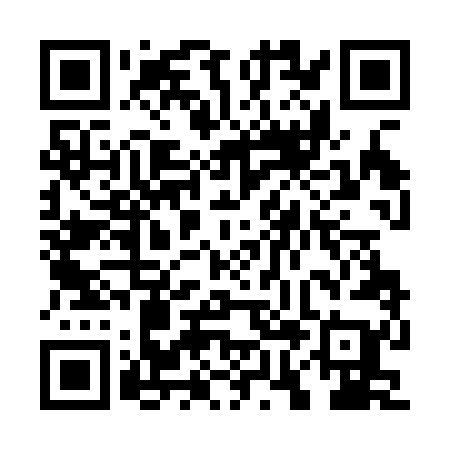 Ramadan times for Sanborz, PolandMon 11 Mar 2024 - Wed 10 Apr 2024High Latitude Method: Angle Based RulePrayer Calculation Method: Muslim World LeagueAsar Calculation Method: HanafiPrayer times provided by https://www.salahtimes.comDateDayFajrSuhurSunriseDhuhrAsrIftarMaghribIsha11Mon4:094:096:0111:483:415:375:377:2212Tue4:064:065:5811:483:425:385:387:2413Wed4:044:045:5611:483:445:405:407:2614Thu4:014:015:5411:473:455:425:427:2815Fri3:593:595:5211:473:475:445:447:3016Sat3:563:565:4911:473:485:455:457:3217Sun3:543:545:4711:473:495:475:477:3318Mon3:513:515:4511:463:515:495:497:3519Tue3:493:495:4311:463:525:505:507:3720Wed3:463:465:4011:463:545:525:527:3921Thu3:443:445:3811:453:555:545:547:4122Fri3:413:415:3611:453:565:555:557:4323Sat3:383:385:3311:453:585:575:577:4524Sun3:363:365:3111:443:595:595:597:4725Mon3:333:335:2911:444:006:016:017:4926Tue3:303:305:2611:444:016:026:027:5227Wed3:273:275:2411:444:036:046:047:5428Thu3:253:255:2211:434:046:066:067:5629Fri3:223:225:2011:434:056:076:077:5830Sat3:193:195:1711:434:076:096:098:0031Sun4:164:166:1512:425:087:117:119:021Mon4:144:146:1312:425:097:127:129:042Tue4:114:116:1012:425:107:147:149:073Wed4:084:086:0812:415:127:167:169:094Thu4:054:056:0612:415:137:177:179:115Fri4:024:026:0412:415:147:197:199:136Sat3:593:596:0112:415:157:217:219:167Sun3:563:565:5912:405:167:227:229:188Mon3:533:535:5712:405:187:247:249:209Tue3:503:505:5512:405:197:267:269:2310Wed3:473:475:5212:405:207:287:289:25